210408-donderdag-bos-DF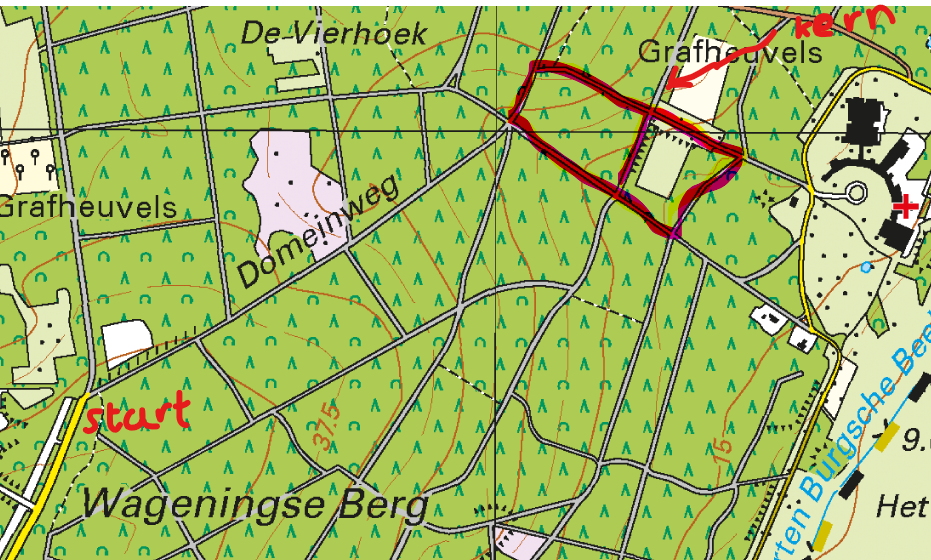 TijdOnderdeelminOefeningAandachtspunten18:30verzamelenOp pad in tweetallenHoud 1,5 m afstand18.30WU10Inlopen met loopvormenLooppas met afwisselend, huppelen (met armzwaai), kruispassen, knieheffen, hielaanslag, hinkelen.Start Scheidingslaan – kriskras door bos en eindigen bij lange helling: zie kaartje18.40Losmaakoefeningen15Zwaai- en draaioefeningen op de plaats 5-10Nek indraaien 10x linksom, 10x rechtsom.Gestrekte armen draaien 10x voorw, 10x achterw. Met hangende armen schouders draaien (10x/10x).Ispreidstand grote zwaai met romp en armen (5x/5x)Heupen draaien (10x/10x).Knieën en enkels draaien in schaatszit (10x/10x) Rechtopstaand hele been zwaaien 10x l 10x r.Op 1 been staand, enkel draaien, knie draaien, heup draaien (li en re)Wandelen 5’Hoog op de tenen met armen gestrekt omhoog, op de hakken, buitenkant schoenen, binnenkant schoenen, met vingers over de grond lopen. 20x schaatspassen voorwaarts.Op brede pad tussen lange helling en ONO18.55DF30-35Looppas, afgewisseld met oefeningen 1 ronde/2’rust; 2 rondes/4’rust, 1ronde/2’rustOefeningen:  1e hoek 10x schaatswandelpas  2e hoek stilstaan op 1 been met gesloten ogen:      10’linkervoet, 10’rechtervoet.  3e hoek10x schaatswandelpas variatie:      schuin zijwaarts, achteruit, etc.  4e hoek 20x kleine mannetjes pasBij twee ronden nog twee oefeningen extra10x hoogtesprong met hele schroef       (5xlinksom,5xrechtsom)20x schaatssprong zijwaartslange helling op li-li-li weer onderaan lange helling (snelle renners langere lus met 200m extra): rustig duurtempo;Rust is onderaan helling, evt. ieder voor zich de rusttijd in de gaten houden;19.30 stopt iedereen19.30rompoefeningen10Rompoefeningen (na elke oefening 30” ontspanning)Bridging. Voet optillen en wegstrekken 2x 5xl, 5xr. Plank 2x 20”Sit-ups 2x 15xMountain-climbers 2x 20” Op brede pad tussen lange helling en ONO19.40Uitlopen/CDUitlopen, voor jezelf strekoefeningen19.50Einde 